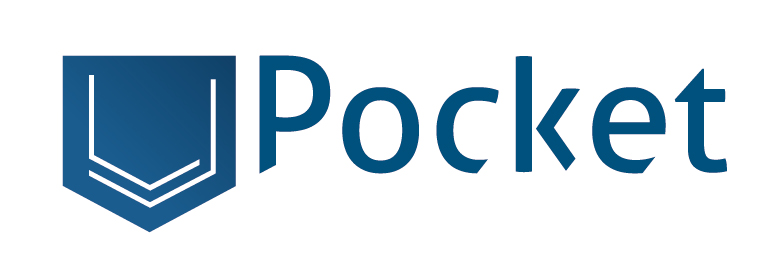 Project Number: 610389FP7-ICT-2013-10Development of a low-cost point-of-care test for Tuberculosis detectionDeliverable D7.1: Website online, continuously updatedDue date of deliverable: Feb 1st 2014 (M3)Actual submission date: Dec 2nd 2013Start date of project: 2013-11-01						Duration: 3 YearsOrganisation name of lead contractor for this deliverable: UGent			Revision [1.0]Description of the websiteThe website has been online since Nov 6 at http://www.pocket-proj.eu/, and consists of the following parts:Main page: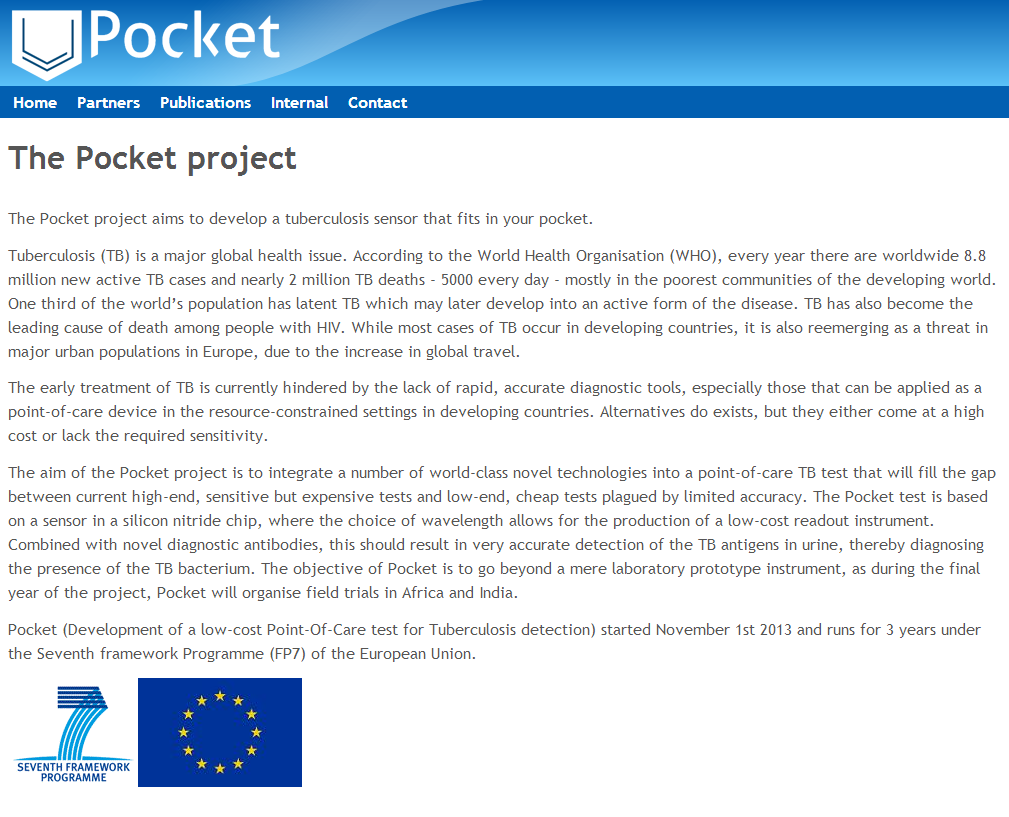 Description of partners: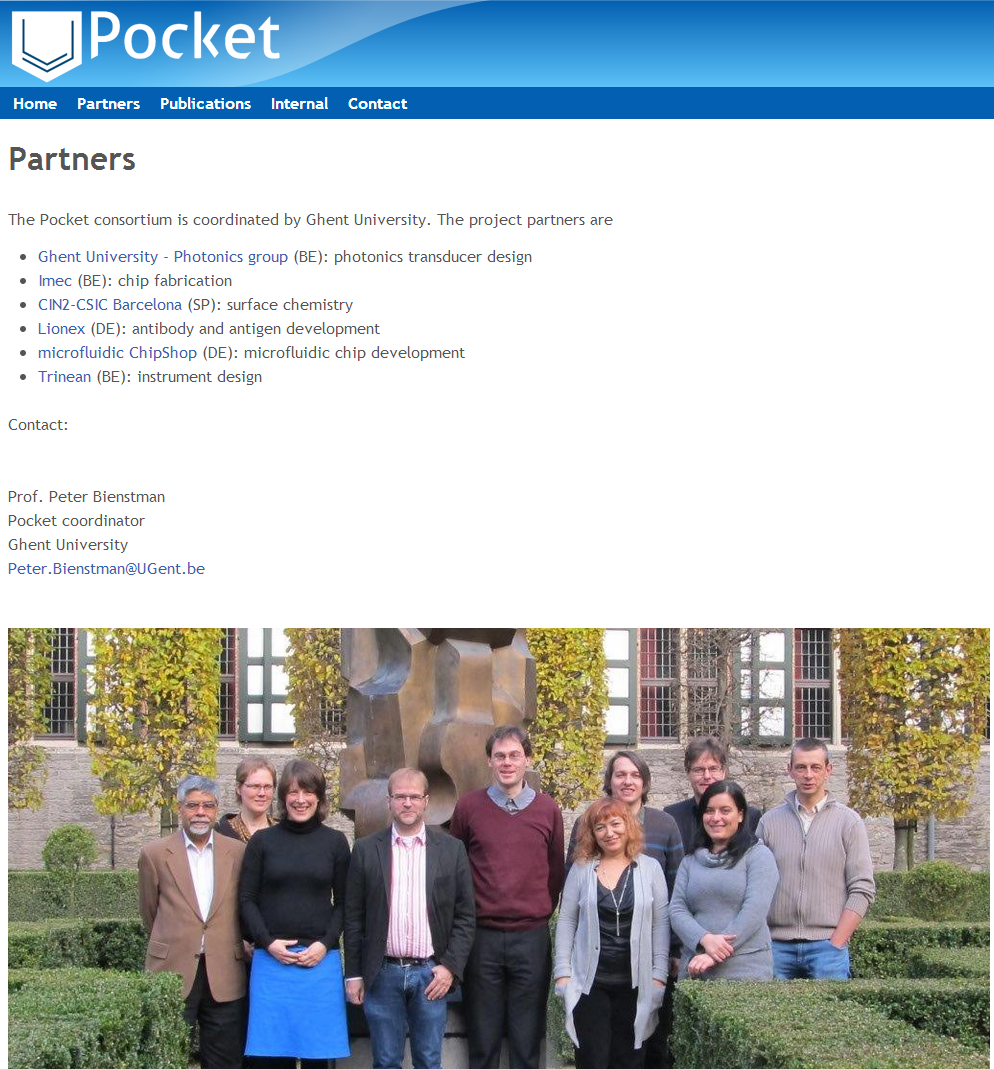 Publications: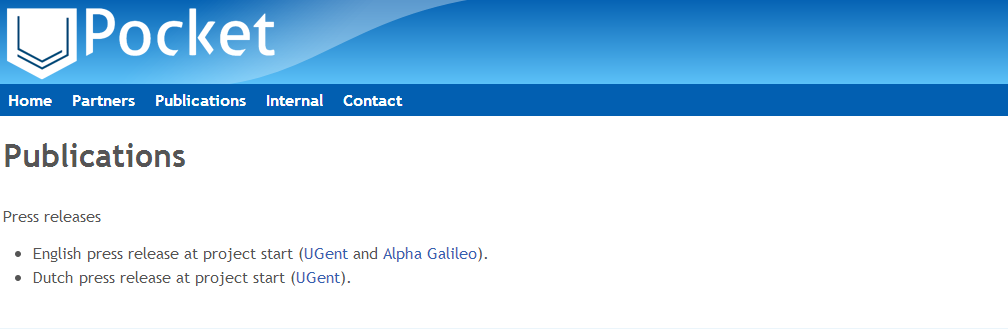 Internal partner area: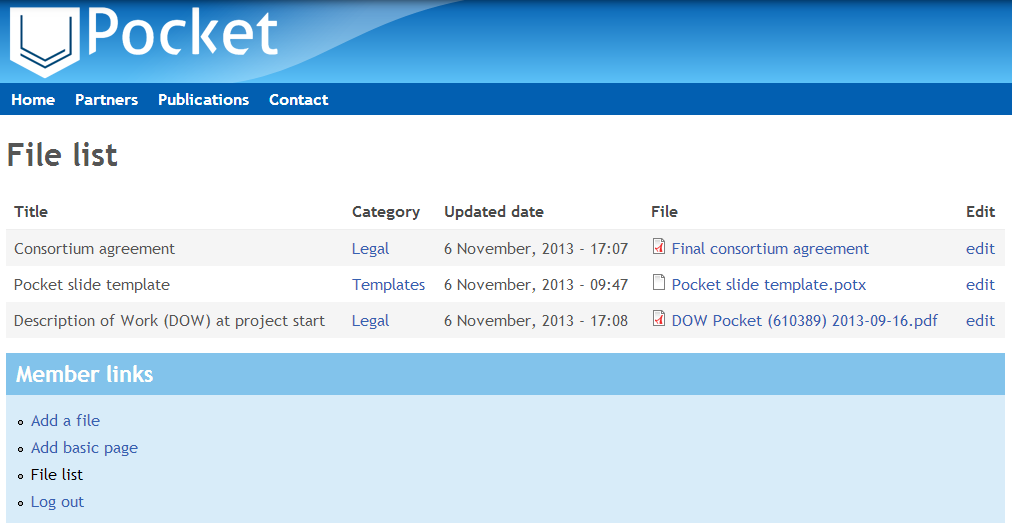 Project co-funded by the European Commission within the Seventh Framework ProgrammeProject co-funded by the European Commission within the Seventh Framework ProgrammeProject co-funded by the European Commission within the Seventh Framework ProgrammeDissemination Level Dissemination Level Dissemination Level PUPublicXPPRestricted to other programme participants (including the Commission Services)RERestricted to a group specified by the consortium (including the Commission Services)COConfidential, only for members of the consortium (including the Commission Services)